Istituto Professionale di Stato “V.Telese”IschiaSERVIZI PER L’ENOGASTRONOMIA E L’OSPITALITÀ ALBERGHIERA  SERVIZI COMMERCIALI  SERVIZI PER L’AGRICOLTURA E LO SVILUPPO RURALEVerbale n.____Il giorno _______________________________ dell’anno _________ alle ore ______ nell’aula _____________ dell’IPS Telese di Ischia su convocazione  del Dirigente Scolastico del ____________si riunisce il GLO  dell’alunno\a _______________ ________ frequentante la classe ____ ___ indirizzo _____________________   dell’Istituto IPS TELESE ISCHIA  per discutere  il seguente ordine del giorno: Stesura ed approvazione del PEIPresiede l’incontro:  il DS prof. Mario Sironi oppure  la FS prof. _____; funge da segretario ______SONO PRESENTI  I SEGUENTI COMPONENTI DEL GLH:per il team docenti:  i docenti di sostegno ___________i docenti curriculari: _____per i Servizi socio-sanitari _____________________Famiglia______AlunnoAltri (specificare)Risultano assenti:Constatata la validità della seduta, si procede ad esaminare la situazione di partenza e il percorso di inclusione dell’alunno per poter redigere il P.E.I.Elementi acquisiti per l’elaborazione del Piano educativo individualizzatoDiagnosi  e sintetica esposizione dell’andamento generale dell’alunno da parte dei docenti______________________________________________________________________________________________Difficoltà incontrate, punti di forza e principali obiettivi da raggiungere______________________________________Osservazioni della famiglia e dell’alunno________________________________________________Suggerimenti operativi da parte degli specialisti e operatori ASL: _____________Interventi terapeutici o valutazioni diagnostiche in corso o recentemente conclusi • SI           •   NOSe sì quali. ____________________________________________Vengono richiesti eventuali atti documentali : • SI           •   NOSe sì quali. ____________________________________________Il G.L.O., tenuto conto della situazione di partenza, delle proposte dell’equipe, della famiglia e dell’alunno, stabilisce pertanto che l’alunno segua :(scegliere la voce che interessa ed eliminare le altre)P.E.I. ORDINARIO – Segue la progettazione didattica della classe e si applicano gli stessi criteri di valutazione – (con tale programmazione alla fine del percorso scolastico verrà rilasciato  regolare  diploma senza specifica del percorso svolto ).P.E.I. PERSONALIZZATO – (con tale programmazione alla fine del percorso scolastico verrà rilasciato  regolare  diploma senza specifica del percorso svolto ).Con verifiche identiche  nelle seguenti discipline:_______________________________________________Con verifiche equipollenti nelle seguenti discipline________________________________________________Gli adattamenti e le semplificazioni riguarderanno:obiettivicontenutistrategiemetodologialtro (specificare)P.E.I. DIFFERENZIATO - con tale programmazione alla fine del percorso scolastico verrà rilasciato  un  attestato dei crediti formativi e NON il diploma.Una programmazione  differenziata o individualizzata nelle seguenti discipline /aree disciplinari ( o in tutte le discipline)________________________________La programmazione sarà differenziata per:obiettivicontenutistrategiemetodologiealtro (specificare)I contatti con la famiglia saranno incrementati nell’intento di creare un clima di collaborazione tra i referenti affettivi e gli operatori scolastici.Il GLO, tenuto conto della situazione di partenza, delle proposte dell’equipe, dei docenti, della famiglia e dell’allievo, definisce e approva all’unanimità il PEI.Esauriti gli argomenti all’ordine del giorno la seduta è tolta alle ore _______dopo aver letto e approvato il presente verbale.Il Segretario									Il Presidente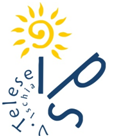 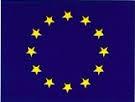 Email: narh04000p@istruzione.itwww.ipsteleseischia.gov.itPec.:narh04000p@pec.istruzione.it